each member belongs to all the others. 6 We have different gifts, according to the grace given to each of us. If your gift is prophesying, then prophesy in accordance with your faith; 7 if it is serving, then serve; if it is teaching, then teach; 8 if it is to encourage, then give encouragement; if it is giving, then give generously; if it is to lead, do it diligently; if it is to show mercy, do it cheerfully.Gospel  – Matthew 16:13-2013 When Jesus came to the region of Caesarea Philippi, he asked his disciples, “Who do people say the Son of Man is?”14 They replied, “Some say John the Baptist; others say Elijah; and still others, Jeremiah or one of the prophets.”15 “But what about you?” he asked. “Who do you say I am?”16 Simon Peter answered, “You are the Messiah, the Son of the living God.”17 Jesus replied, “Blessed are you, Simon son of Jonah, for this was not revealed to you by flesh and blood, but by my Father in heaven. 18 And I tell you that you are Peter, and on this rock I will build my church, and the gates of Hades will not overcome it. 19 I will give you the keys of the kingdom of heaven; whatever you bind on earth will be bound in heaven, and whatever you loose on earth will be loosed in heaven.” 20 Then he ordered his disciples not to tell anyone that he was the Messiah.Living Word exists to…Proclaim God’s LoveExpand God’s KingdomMature God’s PeopleLive God’s Word!LivingWord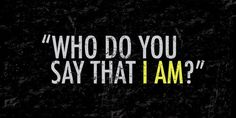 12th Sunday after PentecostAugust 23, 202010:00 am Service‘Come grow with us!’ (LCMS)livingwordorland.org  (708) 403-9673WELCOME TO LIVING WORD!Our candles remind us the Light of the World Jesus Christ is here!Blue information card, hymnal & Bible are in seat pocket.Songs/readings on screen—also in Hymnals/Bibles.WE REJOICE IN GOD’S LOVE…WelcomeOpening Song                                   “Jesus, Name Above All Names”					           “The Lion and The Lamb”Invocation, Confession & Forgiveness		    Hymnal p. 158WE RECEIVE GOD’S WORD…Today’s Psalm		(Read Responsively)	           Psalm 138Scripture 					         Facing pageAffirmation of Faith:					    Apostles CreedMessage Song                             ”Blessed Be The Name of the Lord”Message                                                  ”Who Do You Say That I Am”WE RESPOND TO GOD’S CALL…Prayers of God’s PeopleLord’s PrayerBenedictionClosing Song                                                    “Rock of My Salvation”Please place offerings in basket at sanctuary entranceOld Testament  – Isaiah 51:1-6 “Listen to me, you who pursue righteousness and who seek the Lord:
Look to the rock from which you were cut and to the quarry from which you were hewn; 2 look to Abraham, your father, and to Sarah, who gave you birth. When I called him he was only one man, and I blessed him and made him many. 3 The Lord will surely comfort  and will look with compassion on all her ruins; he will make her deserts like , her wastelands like the garden of the Lord. Joy and gladness will be found in her, thanksgiving and the sound of singing.4 “Listen to me, my people; hear me, my nation: Instruction will go out from me; my justice will become a light to the nations. 5 My righteousness draws near speedily, my salvation is on the way, and my arm will bring justice to the nations. The islands will look to me and wait in hope for my arm. 6 Lift up your eyes to the heavens, look at the earth beneath; the heavens will vanish like smoke, the earth will wear out like a garment and its inhabitants die like flies. But my salvation will last forever, my righteousness will never fail.New Testament  – Romans 11:33-12:833 Oh, the depth of the riches of the wisdom and knowledge of God!
    How unsearchable his judgments, and his paths beyond tracing out!
34 “Who has known the mind of the Lord? Or who has been his counselor?” 35 “Who has ever given to God, that God should repay them?” 36 For from him and through him and for him are all things. To him be the glory forever! Amen.12 Therefore, I urge you, brothers and sisters, in view of God’s mercy, to offer your bodies as a living sacrifice, holy and pleasing to God—this is your true and proper worship. 2 Do not conform to the pattern of this world, but be transformed by the renewing of your mind. Then you will be able to test and approve what God’s will is—his good, pleasing and perfect will. 3 For by the grace given me I say to every one of you: Do not think of yourself more highly than you ought, but rather think of yourself with sober judgment, in accordance with the faith God has distributed to each of you. 4 For just as each of us has one body with many members, and these members do not all have the same function, 5 so in Christ we, though many, form one body, and